Ⅳ	特別調査結果の概要（事業所規模１～４人）１	概	況平成 27 年 7 月に調査した常用労働者数 1～4 人の事業所の賃金、労働時間及び雇用の概況は、次のとおりである。一人平均定期給与額（7 月分）は 178,579 円で、前年より 4,660 円増となった。また、特別給与（平成 26 年 8 月 1 日～平成 27 年 7 月 31 日）は 194,372 円で、前年より 19,486 円増となった。一日の実労働時間は 7.2 時間で、前年より 0.1 時間増となった。また、一人平均出勤日数（7 月分）は 21.8 日で、前年より 0.1 日減となった。常用労働者数（7 月分）は 23,402 人で、前年より 373 人減となった。以降、7 月分の一人平均の賃金、一日の労働時間、出勤日数と常用労働者数を表す。ただし、特別給与は平成 26 年 8 月 1 日から平成 27 年 7 月 31 日までの 1 年間に特別に支払われた給与を表す。表Ⅳ-1 平成２７年毎月勤労統計調査特別調査結果の概要（事業所規模１～４人）注）	① この特別調査では、指数を基にした前年比を算出していないため、前年差を記載している。②   特別給与は、H26年8月1日～H27年7月31日までの1年間に特別に支払われた給与であるため、単純に定期給与（7月分）と合わせて現金給与総額とはならない。２	賃	金定期給与定期給与額は、調査産業計では 178,579 円で、前年より 4,660 円増（全国は 191,269円、前年より 851 円減）となった。全国平均を 100 とした場合、全国対比は 93.4 となった。産業別にみると、建設業が 242,936 円（全国対比 97.7）と最も高かったほか、次いで卸売業,小売業が 173,243 円（全国対比 90.3）と高かった。また、宿泊業,飲食サービス業が 107,222 円（全国対比 104.7）と最も低かったほか、次いで生活関連サービス業,娯楽業が 142,141 円（全国対比 97.4）と低かった。特別給与特別給与額は、調査産業計では 194,372 円で、前年より 19,486 円増（全国は 216,965円、前年より 8,477 円増）、全国対比は 89.6 となった。産業別にみると、製造業が 247,656 円（全国対比 118.2）と最も高かったほか、次いで医療,福祉が 240,938 円（全国対比 99.7）と高かった。また、宿泊業,飲食サービス業が 29,351 円（全国対比 84.4）と最も低かったほか、次いで生活関連サービス業,娯楽業が 77,247 円（全国対比 138.1）と低かった。表Ⅳ-2 給与の推移（事業所規模１～４人、調査産業計）表Ⅳ-3 産業別給与の比較（事業所規模１～４人）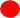 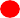 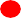 男女別給与定期給与額は、調査産業計では、男性は 232,938 円で、前年(233,569 円)より 631 円減となり、女性は 135,972 円で、前年(130,737 円)より 5,235 円増となった。男性比はで、前年(56.0)から 2.4 ポイント増（全国は男性比 53.5 で前年の 54.0 から 1.0 ポイント減）となった。産業別にみると、男性は、建設業が 258,074 円で最も高かったほか、次いで卸売業,小売業が 223,441 円と高かった。女性は、建設業が 157,152 円（男性比 60.9、全国 53.3）と最も高かったほか、次いで医療,福祉が 155,875 円（男性比 84.1、全国 66.7）と高かった。また、男性は、宿泊業,飲食サービス業が 156,264 円で最も低かったほか、次いで医療,福祉が 185,301 円と低く、女性は、宿泊業,飲食サービス業が 94,716 円（男性比 60.6、全国 49.4）で最も低かったほか、次いで生活関連サービス業,娯楽業が 119,659 円（男性比 62.5、全国 59.6）と低かった。男性比が最も大きい産業は、医療,福祉が 84.1（全国 66.7）で、次いで卸売業,小売業が 63.4（全国 52.8）となった。男性比が最も小さい産業は、建設業が 58.4（全国 53.3）で、次いで宿泊業,飲食サービス業が 60.6（全国 49.4）となった。表Ⅳ-4 産業別・男女別給与（事業所規模１～４人） 青森県表Ⅳ-5 産業別・男女別給与（事業所規模１～４人） 全国３	労働時間と出勤日数労働時間一日の実労働時間数は、調査産業計では 7.2 時間、前年より 0.1 時間増（全国は7.0 時間で前年より 0.1 時間減）となった。産業別では、生活関連サービス業,娯楽業が 7.7 時間（全国 7.0 時間）と最も長かったほか、次いで建設業と製造業が 7.6 時間（それぞれ全国 7.5 時間、7.3 時間） と長かった。また、宿泊業,飲食サービス業が 5.8 時間（全国同）と最も短かったほか、医療,福祉が 6.8 時間（全国 6.7 時間）と短かった。出勤日数出勤日数は、調査産業計では 21.8 日、前年より 0.1 日減となり、全国の 20.4 日より 1.4 日多かった。産業別にみると、卸売業,小売業が 23.0 日（全国 20.9 日）と最も多かったほか、次いで医療,福祉が 22.9 日（全国 20.0 日）と多かった。また、宿泊業,飲食サービス業が 19.6 日（全国 18.2 日）と最も少なかったほか、製造業が 21.5 日（全国 20.9 日）と少なかった。表Ⅳ-6	実労働時間数及び出勤日数の推移（事業所規模１～４人、調査産業計）表Ⅳ-7 産業別実労働時間数及び出勤日数の全国対比（事業所規模１～４人）４	常用労働者の動き常用労働者数は、調査産業計では 23,402 人（男 10,283 人、女 13,119 人）で、前年(23,775 人)より 373 人減となった。産業別では、卸売業,小売業が 6,861 人（全産業に占める割合 29.3％、全国 27.5％） と最も多かったほか、次いで建設業が 2,852 人（同 12.2％、全国 10.5％）と多かった。また、製造業が 1,742 人（同 7.4％、全国 8.0％）と最も少なかったほか、次いで医療,福祉が 1,867 人（同 8.0％、全国 9.0％）と少なかった。男女別構成比をみると、男性の占める割合が最も高い産業は、建設業が 85.0％（全国77.5％）で、次いで製造業が 53.8％（全国 60.6％）と高かった。また、女性の占める割合が最も高い産業は、医療,福祉が 84.0％（全国 86.7％）で、次いで宿泊業,飲食サービス業が 79.7％（全国 73.1％）と高かった。表Ⅳ-8 常用労働者数の推移（事業所規模１～４人） 青森県表Ⅳ-9 産業別・男女別常用労働者数及び産業別・男女別構成比（事業所規模1～4人） 青森県表Ⅳ-10 産業別・男女別常用労働者数及び産業別・男女別構成比（事業所規模1～4人） 全国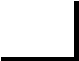 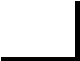 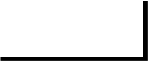 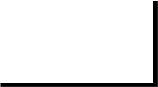 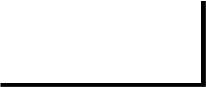 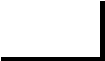 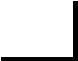 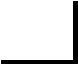 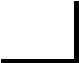 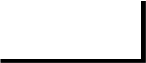 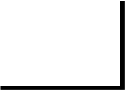 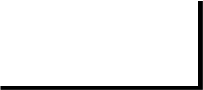 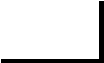 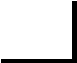 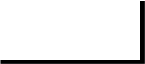 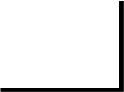 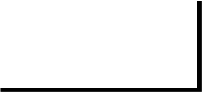 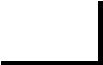 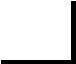 区	分区	分青青森森県県全全国国水 準区	分区	分実	数実	数実	数前年差前年差前年差実	数実	数前年差前年差全国＝100１賃 金定期給与178,579円円4,6604,660円191,269円△ 851円93.4特別給与194,372円円19,48619,486円216,965円8,477円89.6２労働時間数及び出勤日数一日の労働時間数7.2時間時間0.10.1時間7.0時間△ 0.1時間出勤日数21.8日日△ 0.1△ 0.1日20.4日△ 0.3日３雇 用労働者数23,402人人△ 373△ 373人1,994千人△ 20千人区	分区	分定 期 給 与定 期 給 与特 別 給 与特 別 給 与賃金水準（全国＝１００）賃金水準（全国＝１００）区	分区	分青 森 県全	国青 森 県全	国定期給与特別給与実額円円円円実額平成２０年166,048192,630145,594208,36786.269.9実額平成２１年172,899185,402183,518195,38793.393.9実額平成２２年166,920184,676160,560184,69490.486.9実額平成２３年170,613187,962176,354191,01490.892.3実額平成２４年178,687188,928190,517191,40094.699.5実額平成２５年172,562190,474164,191201,80690.681.4実額平成２６年173,919192,120174,886208,48890.583.9実額平成２７年178,579191,269194,372216,96593.489.6区	分定 期給与全国=100特 別給与全国=100区	分青 森 県全	国全	国全国=100青 森 県全	国全	国全国=100円円円円円円調   査   産	業 計178,579191,269191,26993.4194,372216,965216,96589.6建	設	業242,936248,722248,72297.7201,912204,704204,70498.6製	造	業170,959215,219215,21979.4247,656209,464209,464118.2卸 売 業 , 小 売 業173,243191,820191,82090.3114,714214,787214,78753.4宿泊業,飲食サービス業107,222102,375102,375104.729,35134,78734,78784.4生活関連サービス業,娯楽業142,141145,951145,95197.477,24755,92055,920138.1医	療	,	福	祉160,590177,666177,66690.4240,938241,744241,74499.7191191190193185185188189190192191178171174166173167171179173174179区	分定 期給与女性の水準（男=100）特 別給与女性の水準（男=100）区	分男女女女性の水準（男=100）男女女女性の水準（男=100）円円円円円円調	査	産	業	計232,938135,972135,97258.4266,150137,333137,33351.6建	設	業258,074157,152157,15260.9194,765243,450243,450125.0製	造	業208,779126,818126,81860.7389,43268,72368,72317.6卸 売 業 , 小 売 業223,441141,657141,65763.4147,64093,09393,09363.1宿泊業,飲食サービス業156,26494,71694,71660.6-35,12835,128-生活関連サービス業,娯楽業191,304119,659119,65962.5233,33230,06730,06712.9医	療	,	福	祉185,301155,875155,87584.1260,404237,315237,31591.1区	分区	分実労働時間数実労働時間数実労働時間数出勤日数出勤日数出勤日数区	分区	分青 森 県全	国青森-全国青 森 県全	国青森-全国実数時間時間時間日日日実数平成２０年7.27.20.022.821.21.6実数平成２１年7.37.10.222.720.81.9実数平成２２年7.27.10.122.220.71.5実数平成２３年7.17.10.021.520.60.9実数平成２４年7.37.10.221.820.61.2実数平成２５年7.27.10.122.120.71.4実数平成２６年7.17.10.021.920.71.2実数平成２７年7.27.00.221.820.41.4区	分実実労働時 間数数出出勤日 数日 数区	分青 森 県全 国全 国全 国全 国全 国青森-全国青 森 県全 国全 国全 国青森-全国時間時間時間時間時間時間時間日日日日日調	査	産	業	計7.27.07.07.07.07.00.221.820.420.420.41.4建	設	業7.67.57.57.57.57.50.122.621.721.721.70.9製	造	業7.67.37.37.37.37.30.321.520.920.920.90.6卸 売 業 , 小 売 業7.47.27.27.27.27.20.223.020.920.920.92.1宿泊業,飲食サービス業5.85.85.85.85.85.80.019.618.218.218.21.4生活関連サービス業,娯楽業7.77.07.07.07.07.00.721.720.320.320.31.4医	療	,	福	祉6.86.76.76.76.76.70.122.920.020.020.02.9区 分19年20年21年22年23年24年25年26年27年常用労働者数（人）25,27923,57126,28526,66319,40423,01324,26723,77523,402対前年増減数（人）△ 5,041△ 1,7082,714378△ 7,2593,6091,254△ 492△ 373対前年増減率（％）△ 16.6△ 6.811.51.4△ 27.218.65.4△ 2.0△ 1.6区	分常用労働者数（人）常用労働者数（人）常用労働者数（人）産業別構成比（％）産業別構成比（％）産業別構成比（％）男女別構成比（％）男女別構成比（％）区	分総数男女総数男女男女調	査	産	業	計23,40210,28313,119100.0100.0100.043.956.1建	設	業2,8522,42442812.223.63.385.015.0製	造	業1,7429388047.49.16.153.846.2卸 売 業 , 小 売 業6,8612,6504,21129.325.832.138.661.4宿泊業,飲食サービス業2,5925272,06611.15.115.720.379.7生活関連サービス業,娯楽業2,0266361,3908.76.210.631.468.6医	療	,	福	祉1,8672991,5688.02.912.016.084.0区	分常用労働者数（千人）常用労働者数（千人）常用労働者数（千人）産業別構成比（％）産業別構成比（％）産業別構成比（％）男女別構成比（％）男女別構成比（％）区	分総数男女総数男女男女調	査	産	業	計1,9948501,144100.0100.0100.042.657.4建	設	業2091624710.519.14.177.522.5製	造	業16097638.011.45.560.639.4卸 売 業 , 小 売 業54822032827.525.928.740.159.9宿泊業,飲食サービス業2015414710.16.412.826.973.1生活関連サービス業,娯楽業186441429.35.212.423.776.3医	療	,	福	祉180241569.02.813.613.386.7